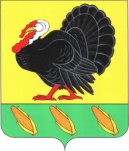 ПОСТАНОВЛЕНИЕАДМИНИСТРАЦИИ ХОПЕРСКОГО СЕЛЬСКОГО ПОСЕЛЕНИЯ ТИХОРЕЦКОГО РАЙОНА  от 12.05.2014					                                                       № 48станица ХоперскаяОб утверждении Порядка разработки среднесрочного финансового плана Хоперского сельского поселения Тихорецкого района на очередной финансовый год и плановый период             В целях обеспечения своевременной и качественной разработки проекта бюджета Хоперского сельского поселения Тихорецкого района на очередной финансовый год и плановый период , в соответствии со ст.174 Бюджетного Кодекса Российской Федерации, п о с т а н о в л я ю:            1.Утвердить Порядок разработки среднесрочного финансового плана Хоперского сельского поселения Тихорецкого района на очередной финансовый год и плановый период (прилагается).            3.Обнародовать настоящее постановление в установленном порядке, а также разместить на официальном сайте администрации Хоперского сельского поселения Тихорецкого района в информационно-телекоммуникационной сети «Интернет».           4.Контроль за исполнением настоящего постановления оставляю за собой.           5.Постановление вступает в силу с момента его подписания. Глава Хоперского сельскогопоселения Тихорецкого района                                                            С.Ю.ПисановПорядок разработки среднесрочного финансового планаХоперского сельского поселения Тихорецкого района1. Общие положения1.1. Настоящий Порядок регламентирует разработку среднесрочного финансового плана Хоперского сельского поселения Тихорецкого района (далее - среднесрочный финансовый план) в целях обеспечения системности планирования, упорядочения работы по формированию среднесрочного финансового плана и установления единого порядка формирования основных параметров бюджета Хоперского сельского поселения Тихорецкого района (далее – поселение). Среднесрочный финансовый план составляется в соответствии с действующим на момент начала разработки проекта налоговым и бюджетным законодательством.1.2. Среднесрочный финансовый план - документ, содержащий параметры (основные показатели) бюджета поселения, формируемый одновременно с проектом бюджета поселения на очередной финансовый год, на основе прогноза социально-экономического развития поселения и содержащий данные о прогнозных возможностях бюджета по мобилизации доходов, привлечению муниципальных заимствований и финансированию основных расходов бюджета поселения.1.3. Среднесрочный финансовый план разрабатывается в целях:- информирования Совета поселения о финансовом отражении среднесрочных тенденций развития экономики и социальной сферы;- комплексного прогнозирования финансовых последствий разрабатываемых и реализуемых реформ, программ, решений;- выявления необходимости и возможности осуществления в перспективе мер в области финансовой политики;- отслеживания долгосрочных негативных тенденций и своевременного принятия, соответствующих мер.1.4. Среднесрочный финансовый план разрабатывается на три года, из которых: первый год - очередной финансовый год, на который осуществляется разработка проекта бюджета поселения; следующие два года - плановый период, на протяжении которого прослеживаются результаты заявленной финансово-экономической политики.1.5. Понятия, используемые в настоящем Порядке:- текущий финансовый год - год, в котором осуществляется исполнение бюджета  поселения , составление и рассмотрение проекта бюджета поселения  на очередной финансовый год в соответствии с настоящим Порядком; - очередной финансовый год - год, следующий за текущим финансовым годом;- отчетный финансовый год - год, предшествующий текущему финансовому году;- плановый период - два финансовых года, следующие за очередным финансовым; - администраторы доходов бюджета – администрация поселения , осуществляющая в соответствии с законодательством Российской Федерации контроль за правильностью исчисления, полнотой и своевременностью уплаты, начисление, учет, взыскание и принятие решений о возврате (зачете) излишне уплаченных (взысканных) платежей, пеней и штрафов по ним, являющихся доходами бюджетов бюджетной системы Российской Федерации, если иное не установлено Бюджетным кодексом Российской Федерации;- ведомственная целевая программа - документ, включающий комплекс взаимоувязанных программных мероприятий, направленных на решение задач, возложенных на субъектов бюджетного планирования поселения, и обеспечивающих достижение одной из тактических целей социально-экономического развития поселения.2. Разработка среднесрочного финансового плана2.1. Разработку проекта среднесрочного финансового плана осуществляют администрацией поселения в сроки, установленные для разработки проекта бюджета поселения на очередной финансовый год, по показателям в соответствии с приложениями № 1, 2 к настоящему Порядку. По предложениям администрации поселения показатели могут детализироваться и (или) изменяться с учетом необходимости выделения средств на решение задач бюджетного обеспечения в соответствующем году.2.2. Исходной базой для формирования среднесрочного финансового плана является бюджет на текущий финансовый год.Для расчета отдельных показателей среднесрочного финансового плана могут быть использованы данные отчета об исполнении бюджета поселения за отчетный финансовый год и ожидаемое исполнение бюджета поселения за текущий финансовый год.2.3. Среднесрочный финансовый план утверждается главой поселения и представляется одновременно с проектом бюджета поселения в Совет поселения.Пояснительная записка к среднесрочному финансовому плану должна характеризовать цели, задачи и основные направления проводимой поселением бюджетной и налоговой политики, обоснование параметров (основных показателей) среднесрочного финансового плана, причины изменений ранее утвержденных основных показателей среднесрочного финансового плана, основные результаты.2.4. Среднесрочный финансовый план ежегодно корректируется с учетом:- уточнения показателей прогноза социально-экономического развития поселения;- изменений основных направлений бюджетной и налоговой политики поселения;- изменений законодательства;-изменений прогнозного плана (программы) приватизации муниципального имущества поселения;- изменений объема средств, предусмотренных ведомственными программами;- изменений показателей по сети, штатам и контингенту муниципальных учреждений, финансирование которых осуществляется за счет средств бюджета поселения;- изменений численности населения (отдельных групп населения), потребителей соответствующих муниципальных услуг, других показателей, влияющих на стоимость предоставления муниципальных услуг при распределении межбюджетных трансфертов;- изменений объемов межбюджетных трансфертов от других бюджетов бюджетной системы;- изменений процентных ставок по долговым обязательствам, наступающим в очередном финансовом году;- иных непредвиденных обстоятельств.2.5. Значения показателей среднесрочного финансового плана и основных показателей проекта бюджета поселения должны соответствовать друг другу.2.6. Распорядители бюджетных средств представляют материалы, необходимые для разработки соответствующих проектировок среднесрочного финансового плана, распределяют бюджетные ассигнования по разделам, подразделам, целевым статьям и видам расходов классификации расходов бюджетов в соответствии с приложением № 2 к настоящему Порядку в сроки, установленные для разработки проекта бюджета поселения на очередной финансовый год.Глава Хоперского сельскогопоселения Тихорецкого района                                                           С.Ю.Писанов                                                                     Приложение 1                                                                       к Порядку разработки среднесрочного финансового плана Хоперского сельского поселения                                                                           Тихорецкого района                                                                                             Приложение 2                                                                 к Порядку разработки среднесрочного финансового плана                                                                              Хоперского сельского поселения                                                                      Тихорецкого районаРаспределение объемов бюджетных ассигнований по главным распорядителям бюджетных средств на _________годы Глава Хоперского сельского поселения Тихорецкого района                                                            С.Ю.Писанов     ПРИЛОЖЕНИЕ     УТВЕРЖДЕН      постановлением администрации     Хоперского сельского поселения   Тихорецкого районаот 12.05.2014 года № 48Среднесрочный финансовый план Хоперского сельского поселения                                Тихорецкого района на _____________ годы.Основные характеристики среднесрочного финансового плана на ________ годы в тыс.руб. Глава Хоперского сельского поселения Тихорецкого района                                                             С.Ю.Писанов№ п/пНаименование расходовВе-дом-ствоРазделПодразделЦелевая статьяВид рас-ходаОчередной финансовый годПлановый периодПлановый период№ п/пНаименование расходовВе-дом-ствоРазделПодразделЦелевая статьяВид рас-ходаОчередной финансовый годпервый годвторой годВсего расходов:Всего расходов: